Dimple Email:  dimple.389431@2freemail.com SUMMERYA year of professional experience in staffing and recruitments. Good experience in handling Full Life Cycle Recruitment, Well Experienced in utilization of Internet Technology in Recruiting Technical Talent Extremely organized and capable of independently handling all aspects of Hiring & Placements.Schedule and coordinate interviews with Managers and candidates, maintaining relations with other agencies and consulting companies.A quick learner with exceptional organizational, interpersonal, communication, negotiation and account management skills. Possess excellent knowledge of recruiting and hiring processes including sourcing, interviewing, reference checking, tracking, salary negotiations, and closing.EXPERIENCE HR Recruitment Allegis GroupJune 2018-Febraury 2019. IndiaSourcing - Search and identify the suitable profiles from internal database (RWS) & registered job portals    like CareerBuilder, indeed and LinkedIn etc.Screening - Perform initial screening by telephonic/personal interviews for shortlisting the right candidates.Selection - Schedule interviews of shortlisted candidates, scheduling interviews with hiring manager, follow up on the interview feedback and candidate selection.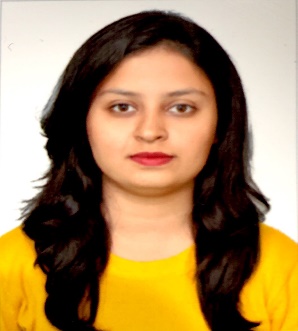 Zzzz           EDUCATION Bachelors in Business Management:  Dayananda Sagar Business Academy(2013-2017)Bengaluru, IndiaKEY SKILLS*Recruitment and selection*Onboard and induction*Learning and development PERSONAL DETAILSDate of birth: 14th May 1995Nationality: Indian Language: English Hindi Kannada and MarathiINTERNSHIP EXPERIENCE *Bosch PVT LTDHR auditingBengaluru India of doc       *Jagdale group of industries PVT LTD. Bengaluru, India Topic: To understand the customer perception over the company products (Bejois Juice).Documentation - Working on Taleo. Modification of Job     description, publishing vacancy, verifying candidate’s profile, Offer preparation, verification of documents for visa application and initiating visa application process.MIS - Update & share the weekly recruitment tracker with the business e.g. hiring status, joining dates etc.ADDITIONAL QUALIFICATION Event ManagerParticipated in the workshop training on Public Speaking, Interpersonal skills and working in teams. ACHIVEMENTS Received certificate as “Master of Ceremony For All The Events”Received 1st prize in “Budget 2014” Presentation Received 1st prize in HR – ROLE PLAY in 5th Semester Certified classical dancer PERSONAL INTEREST Dancing, hosting, organizing events, badminton, reading books, photography and swimming.